Раздел долгосрочного плана: Литература и искусствоРаздел долгосрочного плана: Литература и искусствоРаздел долгосрочного плана: Литература и искусствоРаздел долгосрочного плана: Литература и искусствоРаздел долгосрочного плана: Литература и искусствоШкола: имени О.ЖумабековаШкола: имени О.ЖумабековаШкола: имени О.ЖумабековаДата: 24.01.2020 годДата: 24.01.2020 годДата: 24.01.2020 годДата: 24.01.2020 годДата: 24.01.2020 годФИО учителя: Рахимбекова А.А.ФИО учителя: Рахимбекова А.А.ФИО учителя: Рахимбекова А.А.Класс: 10 «Б» классКласс: 10 «Б» классКласс: 10 «Б» классКласс: 10 «Б» классКласс: 10 «Б» классКоличество присутствующих: Отсутствующих:Количество присутствующих: Отсутствующих:Количество присутствующих: Отсутствующих:Тема урокаТема урокаТема урокаА.И.Куприн. Гранатовый браслет Что такое настоящая любовь?А.И.Куприн. Гранатовый браслет Что такое настоящая любовь?А.И.Куприн. Гранатовый браслет Что такое настоящая любовь?А.И.Куприн. Гранатовый браслет Что такое настоящая любовь?А.И.Куприн. Гранатовый браслет Что такое настоящая любовь?Цели обучения, которые достигаются на данном уроке (ссылка на учебную программу)Цели обучения, которые достигаются на данном уроке (ссылка на учебную программу)Цели обучения, которые достигаются на данном уроке (ссылка на учебную программу)10.2.2 - пересказывать содержание текста, демонстрируя собственное понимание проблематики и связывая прочитанное/ услышанное с собственным опытом.10.3.5  анализировать содержание художественных произведений, определяя  роль композиции, деталей   в раскрытии основной мысли10.2.2 - пересказывать содержание текста, демонстрируя собственное понимание проблематики и связывая прочитанное/ услышанное с собственным опытом.10.3.5  анализировать содержание художественных произведений, определяя  роль композиции, деталей   в раскрытии основной мысли10.2.2 - пересказывать содержание текста, демонстрируя собственное понимание проблематики и связывая прочитанное/ услышанное с собственным опытом.10.3.5  анализировать содержание художественных произведений, определяя  роль композиции, деталей   в раскрытии основной мысли10.2.2 - пересказывать содержание текста, демонстрируя собственное понимание проблематики и связывая прочитанное/ услышанное с собственным опытом.10.3.5  анализировать содержание художественных произведений, определяя  роль композиции, деталей   в раскрытии основной мысли10.2.2 - пересказывать содержание текста, демонстрируя собственное понимание проблематики и связывая прочитанное/ услышанное с собственным опытом.10.3.5  анализировать содержание художественных произведений, определяя  роль композиции, деталей   в раскрытии основной мысли      Цели урока      Цели урока      Цели урокаУчащиеся смогутопределить проблему  выразить свою точку зрения          пересказать содержание текстаОпределить роль композиции повестиУчащиеся смогутопределить проблему  выразить свою точку зрения          пересказать содержание текстаОпределить роль композиции повестиУчащиеся смогутопределить проблему  выразить свою точку зрения          пересказать содержание текстаОпределить роль композиции повестиУчащиеся смогутопределить проблему  выразить свою точку зрения          пересказать содержание текстаОпределить роль композиции повестиУчащиеся смогутопределить проблему  выразить свою точку зрения          пересказать содержание текстаОпределить роль композиции повестиКритерии оцениванияКритерии оцениванияКритерии оцениванияДескрипторы:-понимает  и формулирует  тему, идею, нравственный пафос литературного произведения;-характеризует  героя, объясняет взаимосвязь событий, характер и поступки героев;-определяет  в произведении элементы сюжета, композиции.-понимание авторской позиции и свое отношение к ней;владеет монологической литературной речью, логичность и последовательность ответа;-пересказывает содержание текста;-демонстрирует собственное понимание проблематики.Дескрипторы:-понимает  и формулирует  тему, идею, нравственный пафос литературного произведения;-характеризует  героя, объясняет взаимосвязь событий, характер и поступки героев;-определяет  в произведении элементы сюжета, композиции.-понимание авторской позиции и свое отношение к ней;владеет монологической литературной речью, логичность и последовательность ответа;-пересказывает содержание текста;-демонстрирует собственное понимание проблематики.Дескрипторы:-понимает  и формулирует  тему, идею, нравственный пафос литературного произведения;-характеризует  героя, объясняет взаимосвязь событий, характер и поступки героев;-определяет  в произведении элементы сюжета, композиции.-понимание авторской позиции и свое отношение к ней;владеет монологической литературной речью, логичность и последовательность ответа;-пересказывает содержание текста;-демонстрирует собственное понимание проблематики.Дескрипторы:-понимает  и формулирует  тему, идею, нравственный пафос литературного произведения;-характеризует  героя, объясняет взаимосвязь событий, характер и поступки героев;-определяет  в произведении элементы сюжета, композиции.-понимание авторской позиции и свое отношение к ней;владеет монологической литературной речью, логичность и последовательность ответа;-пересказывает содержание текста;-демонстрирует собственное понимание проблематики.Дескрипторы:-понимает  и формулирует  тему, идею, нравственный пафос литературного произведения;-характеризует  героя, объясняет взаимосвязь событий, характер и поступки героев;-определяет  в произведении элементы сюжета, композиции.-понимание авторской позиции и свое отношение к ней;владеет монологической литературной речью, логичность и последовательность ответа;-пересказывает содержание текста;-демонстрирует собственное понимание проблематики.   Языковые цели   Языковые цели   Языковые целиУчащиеся могут: Пересказывает содержание текста, включая свое мнениеКомментировать  композицию  произведенияОбосновать свое мнение цитатами из текстаЛексика и терминология, специфичная для предмета:Экспозиция, завязка, развитие событий, кульминация, развязка, эпилогУчащиеся могут: Пересказывает содержание текста, включая свое мнениеКомментировать  композицию  произведенияОбосновать свое мнение цитатами из текстаЛексика и терминология, специфичная для предмета:Экспозиция, завязка, развитие событий, кульминация, развязка, эпилогУчащиеся могут: Пересказывает содержание текста, включая свое мнениеКомментировать  композицию  произведенияОбосновать свое мнение цитатами из текстаЛексика и терминология, специфичная для предмета:Экспозиция, завязка, развитие событий, кульминация, развязка, эпилогУчащиеся могут: Пересказывает содержание текста, включая свое мнениеКомментировать  композицию  произведенияОбосновать свое мнение цитатами из текстаЛексика и терминология, специфичная для предмета:Экспозиция, завязка, развитие событий, кульминация, развязка, эпилогУчащиеся могут: Пересказывает содержание текста, включая свое мнениеКомментировать  композицию  произведенияОбосновать свое мнение цитатами из текстаЛексика и терминология, специфичная для предмета:Экспозиция, завязка, развитие событий, кульминация, развязка, эпилогПривитие ценностейПривитие ценностейПривитие ценностейДанный урок направлен на развитие ценностей академической честности, сплоченности и умения работать в команде, ответственности и лидерства.Привитие ценностей осуществляется посредством установления правил работы в паре, в группах для оказания поддержки менее способным учащимся.Данный урок направлен на развитие ценностей академической честности, сплоченности и умения работать в команде, ответственности и лидерства.Привитие ценностей осуществляется посредством установления правил работы в паре, в группах для оказания поддержки менее способным учащимся.Данный урок направлен на развитие ценностей академической честности, сплоченности и умения работать в команде, ответственности и лидерства.Привитие ценностей осуществляется посредством установления правил работы в паре, в группах для оказания поддержки менее способным учащимся.Данный урок направлен на развитие ценностей академической честности, сплоченности и умения работать в команде, ответственности и лидерства.Привитие ценностей осуществляется посредством установления правил работы в паре, в группах для оказания поддержки менее способным учащимся.Данный урок направлен на развитие ценностей академической честности, сплоченности и умения работать в команде, ответственности и лидерства.Привитие ценностей осуществляется посредством установления правил работы в паре, в группах для оказания поддержки менее способным учащимся.Межпредметные связиМежпредметные связиМежпредметные связиСвязь с историей ,музыкойСвязь с историей ,музыкойСвязь с историей ,музыкойСвязь с историей ,музыкойСвязь с историей ,музыкойПредварительные знанияПредварительные знанияУчащиеся должны уметь создавать отзывы, аннотацииАктивизация уже имеющихся знаний осуществляется через групповую работу, в процессе которой учащиеся используют клише и фразы для создания текстов различных жанров  Ученики читали произведение дома, изучили предысторию создания произведения.Учащиеся должны уметь создавать отзывы, аннотацииАктивизация уже имеющихся знаний осуществляется через групповую работу, в процессе которой учащиеся используют клише и фразы для создания текстов различных жанров  Ученики читали произведение дома, изучили предысторию создания произведения.Учащиеся должны уметь создавать отзывы, аннотацииАктивизация уже имеющихся знаний осуществляется через групповую работу, в процессе которой учащиеся используют клише и фразы для создания текстов различных жанров  Ученики читали произведение дома, изучили предысторию создания произведения.Учащиеся должны уметь создавать отзывы, аннотацииАктивизация уже имеющихся знаний осуществляется через групповую работу, в процессе которой учащиеся используют клише и фразы для создания текстов различных жанров  Ученики читали произведение дома, изучили предысторию создания произведения.Учащиеся должны уметь создавать отзывы, аннотацииАктивизация уже имеющихся знаний осуществляется через групповую работу, в процессе которой учащиеся используют клише и фразы для создания текстов различных жанров  Ученики читали произведение дома, изучили предысторию создания произведения.Учащиеся должны уметь создавать отзывы, аннотацииАктивизация уже имеющихся знаний осуществляется через групповую работу, в процессе которой учащиеся используют клише и фразы для создания текстов различных жанров  Ученики читали произведение дома, изучили предысторию создания произведения.Ход урокаХод урокаХод урокаХод урокаХод урокаХод урокаХод урокаХод урокаЗапланированные этапы урокаЗапланированная деятельность на уроке Запланированная деятельность на уроке Запланированная деятельность на уроке Запланированная деятельность на уроке Запланированная деятельность на уроке Запланированная деятельность на уроке РесурсыНачало урока             0-5             5-8          8- 15          15-171.Эмоциональный настрой учащихсяУчащиеся делятся на 2 группы по пазлам. 2.Вызов.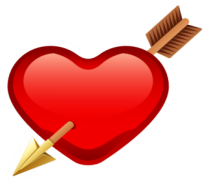 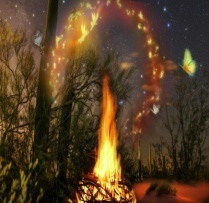 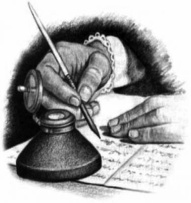 Учитель представляет рисунки с предложением установить логическую связь и спрогнозировать тему  урока.  Работа с эпиграфом урока. Эпиграф  урока: «У любви тысячи сюжетов  и в каждом из них свой свет, своя печаль, свое счастье и свое благоухание»                                                         К. Паустовский Учащиеся дают развернутый ответ по тому, как они понимают содержание эпиграфа. Сформулируйте проблемный вопрос.     Понять, что такое любовь, вдуматься в смысловые оттенки этого слова, изучить концепцию любви в рассказе Куприна «Гранатовый браслет» - такова цель нашего урока  Сформулируйте тему урока    Что такое любовь: великий дар или трагедия?3. Целеполагание. Совместно с учащимися определяются цели урока: определить проблему в текстевыразить свою точку зренияпересказать содержание текста4.Защита  постеров Поговорим о том, что в вашем понимании любовь, какой она может быть.Первая группа: Какие положительные чувства может вызывать ЛЮБОВЬ?(Любовь – возвышенное чувство, прекрасное, необыкновенное, любовь способна победить все, способна поднять человека на вершину блаженства, заставить человека работать над собой. Без любви жить нельзя)Вторая группа: Какие отрицательные чувства может вызывать ЛЮБОВЬ?(любовь – это чувство, приносящее боль, разочарование, неуверенность в себе, любовь может уничтожить человека, заставить совершать безумства, любовь бросает человека в пучину горя. Лучше жить без любви.) Дескрипторы:1.Демонстрирует понимание значения слова «любовь»2.Выражает собственное мнение3.Правильность речи1.Эмоциональный настрой учащихсяУчащиеся делятся на 2 группы по пазлам. 2.Вызов.Учитель представляет рисунки с предложением установить логическую связь и спрогнозировать тему  урока.  Работа с эпиграфом урока. Эпиграф  урока: «У любви тысячи сюжетов  и в каждом из них свой свет, своя печаль, свое счастье и свое благоухание»                                                         К. Паустовский Учащиеся дают развернутый ответ по тому, как они понимают содержание эпиграфа. Сформулируйте проблемный вопрос.     Понять, что такое любовь, вдуматься в смысловые оттенки этого слова, изучить концепцию любви в рассказе Куприна «Гранатовый браслет» - такова цель нашего урока  Сформулируйте тему урока    Что такое любовь: великий дар или трагедия?3. Целеполагание. Совместно с учащимися определяются цели урока: определить проблему в текстевыразить свою точку зренияпересказать содержание текста4.Защита  постеров Поговорим о том, что в вашем понимании любовь, какой она может быть.Первая группа: Какие положительные чувства может вызывать ЛЮБОВЬ?(Любовь – возвышенное чувство, прекрасное, необыкновенное, любовь способна победить все, способна поднять человека на вершину блаженства, заставить человека работать над собой. Без любви жить нельзя)Вторая группа: Какие отрицательные чувства может вызывать ЛЮБОВЬ?(любовь – это чувство, приносящее боль, разочарование, неуверенность в себе, любовь может уничтожить человека, заставить совершать безумства, любовь бросает человека в пучину горя. Лучше жить без любви.) Дескрипторы:1.Демонстрирует понимание значения слова «любовь»2.Выражает собственное мнение3.Правильность речи1.Эмоциональный настрой учащихсяУчащиеся делятся на 2 группы по пазлам. 2.Вызов.Учитель представляет рисунки с предложением установить логическую связь и спрогнозировать тему  урока.  Работа с эпиграфом урока. Эпиграф  урока: «У любви тысячи сюжетов  и в каждом из них свой свет, своя печаль, свое счастье и свое благоухание»                                                         К. Паустовский Учащиеся дают развернутый ответ по тому, как они понимают содержание эпиграфа. Сформулируйте проблемный вопрос.     Понять, что такое любовь, вдуматься в смысловые оттенки этого слова, изучить концепцию любви в рассказе Куприна «Гранатовый браслет» - такова цель нашего урока  Сформулируйте тему урока    Что такое любовь: великий дар или трагедия?3. Целеполагание. Совместно с учащимися определяются цели урока: определить проблему в текстевыразить свою точку зренияпересказать содержание текста4.Защита  постеров Поговорим о том, что в вашем понимании любовь, какой она может быть.Первая группа: Какие положительные чувства может вызывать ЛЮБОВЬ?(Любовь – возвышенное чувство, прекрасное, необыкновенное, любовь способна победить все, способна поднять человека на вершину блаженства, заставить человека работать над собой. Без любви жить нельзя)Вторая группа: Какие отрицательные чувства может вызывать ЛЮБОВЬ?(любовь – это чувство, приносящее боль, разочарование, неуверенность в себе, любовь может уничтожить человека, заставить совершать безумства, любовь бросает человека в пучину горя. Лучше жить без любви.) Дескрипторы:1.Демонстрирует понимание значения слова «любовь»2.Выражает собственное мнение3.Правильность речи1.Эмоциональный настрой учащихсяУчащиеся делятся на 2 группы по пазлам. 2.Вызов.Учитель представляет рисунки с предложением установить логическую связь и спрогнозировать тему  урока.  Работа с эпиграфом урока. Эпиграф  урока: «У любви тысячи сюжетов  и в каждом из них свой свет, своя печаль, свое счастье и свое благоухание»                                                         К. Паустовский Учащиеся дают развернутый ответ по тому, как они понимают содержание эпиграфа. Сформулируйте проблемный вопрос.     Понять, что такое любовь, вдуматься в смысловые оттенки этого слова, изучить концепцию любви в рассказе Куприна «Гранатовый браслет» - такова цель нашего урока  Сформулируйте тему урока    Что такое любовь: великий дар или трагедия?3. Целеполагание. Совместно с учащимися определяются цели урока: определить проблему в текстевыразить свою точку зренияпересказать содержание текста4.Защита  постеров Поговорим о том, что в вашем понимании любовь, какой она может быть.Первая группа: Какие положительные чувства может вызывать ЛЮБОВЬ?(Любовь – возвышенное чувство, прекрасное, необыкновенное, любовь способна победить все, способна поднять человека на вершину блаженства, заставить человека работать над собой. Без любви жить нельзя)Вторая группа: Какие отрицательные чувства может вызывать ЛЮБОВЬ?(любовь – это чувство, приносящее боль, разочарование, неуверенность в себе, любовь может уничтожить человека, заставить совершать безумства, любовь бросает человека в пучину горя. Лучше жить без любви.) Дескрипторы:1.Демонстрирует понимание значения слова «любовь»2.Выражает собственное мнение3.Правильность речи1.Эмоциональный настрой учащихсяУчащиеся делятся на 2 группы по пазлам. 2.Вызов.Учитель представляет рисунки с предложением установить логическую связь и спрогнозировать тему  урока.  Работа с эпиграфом урока. Эпиграф  урока: «У любви тысячи сюжетов  и в каждом из них свой свет, своя печаль, свое счастье и свое благоухание»                                                         К. Паустовский Учащиеся дают развернутый ответ по тому, как они понимают содержание эпиграфа. Сформулируйте проблемный вопрос.     Понять, что такое любовь, вдуматься в смысловые оттенки этого слова, изучить концепцию любви в рассказе Куприна «Гранатовый браслет» - такова цель нашего урока  Сформулируйте тему урока    Что такое любовь: великий дар или трагедия?3. Целеполагание. Совместно с учащимися определяются цели урока: определить проблему в текстевыразить свою точку зренияпересказать содержание текста4.Защита  постеров Поговорим о том, что в вашем понимании любовь, какой она может быть.Первая группа: Какие положительные чувства может вызывать ЛЮБОВЬ?(Любовь – возвышенное чувство, прекрасное, необыкновенное, любовь способна победить все, способна поднять человека на вершину блаженства, заставить человека работать над собой. Без любви жить нельзя)Вторая группа: Какие отрицательные чувства может вызывать ЛЮБОВЬ?(любовь – это чувство, приносящее боль, разочарование, неуверенность в себе, любовь может уничтожить человека, заставить совершать безумства, любовь бросает человека в пучину горя. Лучше жить без любви.) Дескрипторы:1.Демонстрирует понимание значения слова «любовь»2.Выражает собственное мнение3.Правильность речи1.Эмоциональный настрой учащихсяУчащиеся делятся на 2 группы по пазлам. 2.Вызов.Учитель представляет рисунки с предложением установить логическую связь и спрогнозировать тему  урока.  Работа с эпиграфом урока. Эпиграф  урока: «У любви тысячи сюжетов  и в каждом из них свой свет, своя печаль, свое счастье и свое благоухание»                                                         К. Паустовский Учащиеся дают развернутый ответ по тому, как они понимают содержание эпиграфа. Сформулируйте проблемный вопрос.     Понять, что такое любовь, вдуматься в смысловые оттенки этого слова, изучить концепцию любви в рассказе Куприна «Гранатовый браслет» - такова цель нашего урока  Сформулируйте тему урока    Что такое любовь: великий дар или трагедия?3. Целеполагание. Совместно с учащимися определяются цели урока: определить проблему в текстевыразить свою точку зренияпересказать содержание текста4.Защита  постеров Поговорим о том, что в вашем понимании любовь, какой она может быть.Первая группа: Какие положительные чувства может вызывать ЛЮБОВЬ?(Любовь – возвышенное чувство, прекрасное, необыкновенное, любовь способна победить все, способна поднять человека на вершину блаженства, заставить человека работать над собой. Без любви жить нельзя)Вторая группа: Какие отрицательные чувства может вызывать ЛЮБОВЬ?(любовь – это чувство, приносящее боль, разочарование, неуверенность в себе, любовь может уничтожить человека, заставить совершать безумства, любовь бросает человека в пучину горя. Лучше жить без любви.) Дескрипторы:1.Демонстрирует понимание значения слова «любовь»2.Выражает собственное мнение3.Правильность речиПрезентацияПостерымаркерыСередина урока         17-37Задание 1 Составление «тонких» и «толстых» вопросов каждой группе 3+2Дескрипторы:1. Знает  содержание  произведения2. Отвечает на вопросыЗадание 21.группа : перескажите содержание текста, демонстрируя собственное понимание проблематики и связывая прочитанное с собственным опытом. 2.группа : Что вы знаете о композиции рассказа? Расскажите композицию рассказа А.И.Куприна «Гранатовый  браслет» (В композиции рассказа можно выделить следующие части: экспозиция, завязка, кульминация, развязка).Композиция рассказа предусматривает следующие части:Экспозиция – вступительная часть (факультативная часть), которая на начальном этапе анализа художественного произведения помогает ответить на ряд вопросов: где? когда? что происходит? и даёт первоначальное представление о действующих героях.Завязка – событие, с которого начинается действие.Развитие действия.Кульминация – наивысшая точка в развитии действия.Спад действия.Развязка – событие, которым заканчивается действие.Дескрипторы:Демонстрирует понимание содержания  произведенияОпределяет  в произведении элементы сюжета, композицииВладеет монологической литературной речью, логичность и последовательность ответаВзаимооценивание групп при помощи стратегии «2 звезды 1 пожелание» Задание 3. Составление сравнительной таблицы героев повести1 группа: Сравните характеры, поступки ,речь двух сестер: Веры Шеин и Анны Фриессе2 группа: Сравните характеры, поступки ,речь мужа Веры Шеин и влюбленного Г.ЖелтковаДескрипторы:1. Сравнивает героев по поступкам, речи, характерам.2. Подбирает аргументы и примерыПосмотреть видеоролик по фильму «Гранатовый браслет»Задание 41 группа: напишите отзыв на кинофильм по одноименной повести А.И.Куприна «Гранатовый браслет»2 группа: напишите кинорецензию  на кинофильм по одноименной повести А.И.Куприна «Гранатовый браслет»Дескрипторы:1.Владеет приемами письма отзыва и кинорецензии2.Выражает собственное мнение,аргументируетЗадание 5Стратегия «Углы». Класс расходится по позициям в разные углы, по 2 спикера доказывают свой взгляд.Дескрипторы:1. Демонстрирует хороший словарный запас2. Аргументирует свою позицию3. Выразительность и точность речиЗадание 1 Составление «тонких» и «толстых» вопросов каждой группе 3+2Дескрипторы:1. Знает  содержание  произведения2. Отвечает на вопросыЗадание 21.группа : перескажите содержание текста, демонстрируя собственное понимание проблематики и связывая прочитанное с собственным опытом. 2.группа : Что вы знаете о композиции рассказа? Расскажите композицию рассказа А.И.Куприна «Гранатовый  браслет» (В композиции рассказа можно выделить следующие части: экспозиция, завязка, кульминация, развязка).Композиция рассказа предусматривает следующие части:Экспозиция – вступительная часть (факультативная часть), которая на начальном этапе анализа художественного произведения помогает ответить на ряд вопросов: где? когда? что происходит? и даёт первоначальное представление о действующих героях.Завязка – событие, с которого начинается действие.Развитие действия.Кульминация – наивысшая точка в развитии действия.Спад действия.Развязка – событие, которым заканчивается действие.Дескрипторы:Демонстрирует понимание содержания  произведенияОпределяет  в произведении элементы сюжета, композицииВладеет монологической литературной речью, логичность и последовательность ответаВзаимооценивание групп при помощи стратегии «2 звезды 1 пожелание» Задание 3. Составление сравнительной таблицы героев повести1 группа: Сравните характеры, поступки ,речь двух сестер: Веры Шеин и Анны Фриессе2 группа: Сравните характеры, поступки ,речь мужа Веры Шеин и влюбленного Г.ЖелтковаДескрипторы:1. Сравнивает героев по поступкам, речи, характерам.2. Подбирает аргументы и примерыПосмотреть видеоролик по фильму «Гранатовый браслет»Задание 41 группа: напишите отзыв на кинофильм по одноименной повести А.И.Куприна «Гранатовый браслет»2 группа: напишите кинорецензию  на кинофильм по одноименной повести А.И.Куприна «Гранатовый браслет»Дескрипторы:1.Владеет приемами письма отзыва и кинорецензии2.Выражает собственное мнение,аргументируетЗадание 5Стратегия «Углы». Класс расходится по позициям в разные углы, по 2 спикера доказывают свой взгляд.Дескрипторы:1. Демонстрирует хороший словарный запас2. Аргументирует свою позицию3. Выразительность и точность речиЗадание 1 Составление «тонких» и «толстых» вопросов каждой группе 3+2Дескрипторы:1. Знает  содержание  произведения2. Отвечает на вопросыЗадание 21.группа : перескажите содержание текста, демонстрируя собственное понимание проблематики и связывая прочитанное с собственным опытом. 2.группа : Что вы знаете о композиции рассказа? Расскажите композицию рассказа А.И.Куприна «Гранатовый  браслет» (В композиции рассказа можно выделить следующие части: экспозиция, завязка, кульминация, развязка).Композиция рассказа предусматривает следующие части:Экспозиция – вступительная часть (факультативная часть), которая на начальном этапе анализа художественного произведения помогает ответить на ряд вопросов: где? когда? что происходит? и даёт первоначальное представление о действующих героях.Завязка – событие, с которого начинается действие.Развитие действия.Кульминация – наивысшая точка в развитии действия.Спад действия.Развязка – событие, которым заканчивается действие.Дескрипторы:Демонстрирует понимание содержания  произведенияОпределяет  в произведении элементы сюжета, композицииВладеет монологической литературной речью, логичность и последовательность ответаВзаимооценивание групп при помощи стратегии «2 звезды 1 пожелание» Задание 3. Составление сравнительной таблицы героев повести1 группа: Сравните характеры, поступки ,речь двух сестер: Веры Шеин и Анны Фриессе2 группа: Сравните характеры, поступки ,речь мужа Веры Шеин и влюбленного Г.ЖелтковаДескрипторы:1. Сравнивает героев по поступкам, речи, характерам.2. Подбирает аргументы и примерыПосмотреть видеоролик по фильму «Гранатовый браслет»Задание 41 группа: напишите отзыв на кинофильм по одноименной повести А.И.Куприна «Гранатовый браслет»2 группа: напишите кинорецензию  на кинофильм по одноименной повести А.И.Куприна «Гранатовый браслет»Дескрипторы:1.Владеет приемами письма отзыва и кинорецензии2.Выражает собственное мнение,аргументируетЗадание 5Стратегия «Углы». Класс расходится по позициям в разные углы, по 2 спикера доказывают свой взгляд.Дескрипторы:1. Демонстрирует хороший словарный запас2. Аргументирует свою позицию3. Выразительность и точность речиЗадание 1 Составление «тонких» и «толстых» вопросов каждой группе 3+2Дескрипторы:1. Знает  содержание  произведения2. Отвечает на вопросыЗадание 21.группа : перескажите содержание текста, демонстрируя собственное понимание проблематики и связывая прочитанное с собственным опытом. 2.группа : Что вы знаете о композиции рассказа? Расскажите композицию рассказа А.И.Куприна «Гранатовый  браслет» (В композиции рассказа можно выделить следующие части: экспозиция, завязка, кульминация, развязка).Композиция рассказа предусматривает следующие части:Экспозиция – вступительная часть (факультативная часть), которая на начальном этапе анализа художественного произведения помогает ответить на ряд вопросов: где? когда? что происходит? и даёт первоначальное представление о действующих героях.Завязка – событие, с которого начинается действие.Развитие действия.Кульминация – наивысшая точка в развитии действия.Спад действия.Развязка – событие, которым заканчивается действие.Дескрипторы:Демонстрирует понимание содержания  произведенияОпределяет  в произведении элементы сюжета, композицииВладеет монологической литературной речью, логичность и последовательность ответаВзаимооценивание групп при помощи стратегии «2 звезды 1 пожелание» Задание 3. Составление сравнительной таблицы героев повести1 группа: Сравните характеры, поступки ,речь двух сестер: Веры Шеин и Анны Фриессе2 группа: Сравните характеры, поступки ,речь мужа Веры Шеин и влюбленного Г.ЖелтковаДескрипторы:1. Сравнивает героев по поступкам, речи, характерам.2. Подбирает аргументы и примерыПосмотреть видеоролик по фильму «Гранатовый браслет»Задание 41 группа: напишите отзыв на кинофильм по одноименной повести А.И.Куприна «Гранатовый браслет»2 группа: напишите кинорецензию  на кинофильм по одноименной повести А.И.Куприна «Гранатовый браслет»Дескрипторы:1.Владеет приемами письма отзыва и кинорецензии2.Выражает собственное мнение,аргументируетЗадание 5Стратегия «Углы». Класс расходится по позициям в разные углы, по 2 спикера доказывают свой взгляд.Дескрипторы:1. Демонстрирует хороший словарный запас2. Аргументирует свою позицию3. Выразительность и точность речиЗадание 1 Составление «тонких» и «толстых» вопросов каждой группе 3+2Дескрипторы:1. Знает  содержание  произведения2. Отвечает на вопросыЗадание 21.группа : перескажите содержание текста, демонстрируя собственное понимание проблематики и связывая прочитанное с собственным опытом. 2.группа : Что вы знаете о композиции рассказа? Расскажите композицию рассказа А.И.Куприна «Гранатовый  браслет» (В композиции рассказа можно выделить следующие части: экспозиция, завязка, кульминация, развязка).Композиция рассказа предусматривает следующие части:Экспозиция – вступительная часть (факультативная часть), которая на начальном этапе анализа художественного произведения помогает ответить на ряд вопросов: где? когда? что происходит? и даёт первоначальное представление о действующих героях.Завязка – событие, с которого начинается действие.Развитие действия.Кульминация – наивысшая точка в развитии действия.Спад действия.Развязка – событие, которым заканчивается действие.Дескрипторы:Демонстрирует понимание содержания  произведенияОпределяет  в произведении элементы сюжета, композицииВладеет монологической литературной речью, логичность и последовательность ответаВзаимооценивание групп при помощи стратегии «2 звезды 1 пожелание» Задание 3. Составление сравнительной таблицы героев повести1 группа: Сравните характеры, поступки ,речь двух сестер: Веры Шеин и Анны Фриессе2 группа: Сравните характеры, поступки ,речь мужа Веры Шеин и влюбленного Г.ЖелтковаДескрипторы:1. Сравнивает героев по поступкам, речи, характерам.2. Подбирает аргументы и примерыПосмотреть видеоролик по фильму «Гранатовый браслет»Задание 41 группа: напишите отзыв на кинофильм по одноименной повести А.И.Куприна «Гранатовый браслет»2 группа: напишите кинорецензию  на кинофильм по одноименной повести А.И.Куприна «Гранатовый браслет»Дескрипторы:1.Владеет приемами письма отзыва и кинорецензии2.Выражает собственное мнение,аргументируетЗадание 5Стратегия «Углы». Класс расходится по позициям в разные углы, по 2 спикера доказывают свой взгляд.Дескрипторы:1. Демонстрирует хороший словарный запас2. Аргументирует свою позицию3. Выразительность и точность речиЗадание 1 Составление «тонких» и «толстых» вопросов каждой группе 3+2Дескрипторы:1. Знает  содержание  произведения2. Отвечает на вопросыЗадание 21.группа : перескажите содержание текста, демонстрируя собственное понимание проблематики и связывая прочитанное с собственным опытом. 2.группа : Что вы знаете о композиции рассказа? Расскажите композицию рассказа А.И.Куприна «Гранатовый  браслет» (В композиции рассказа можно выделить следующие части: экспозиция, завязка, кульминация, развязка).Композиция рассказа предусматривает следующие части:Экспозиция – вступительная часть (факультативная часть), которая на начальном этапе анализа художественного произведения помогает ответить на ряд вопросов: где? когда? что происходит? и даёт первоначальное представление о действующих героях.Завязка – событие, с которого начинается действие.Развитие действия.Кульминация – наивысшая точка в развитии действия.Спад действия.Развязка – событие, которым заканчивается действие.Дескрипторы:Демонстрирует понимание содержания  произведенияОпределяет  в произведении элементы сюжета, композицииВладеет монологической литературной речью, логичность и последовательность ответаВзаимооценивание групп при помощи стратегии «2 звезды 1 пожелание» Задание 3. Составление сравнительной таблицы героев повести1 группа: Сравните характеры, поступки ,речь двух сестер: Веры Шеин и Анны Фриессе2 группа: Сравните характеры, поступки ,речь мужа Веры Шеин и влюбленного Г.ЖелтковаДескрипторы:1. Сравнивает героев по поступкам, речи, характерам.2. Подбирает аргументы и примерыПосмотреть видеоролик по фильму «Гранатовый браслет»Задание 41 группа: напишите отзыв на кинофильм по одноименной повести А.И.Куприна «Гранатовый браслет»2 группа: напишите кинорецензию  на кинофильм по одноименной повести А.И.Куприна «Гранатовый браслет»Дескрипторы:1.Владеет приемами письма отзыва и кинорецензии2.Выражает собственное мнение,аргументируетЗадание 5Стратегия «Углы». Класс расходится по позициям в разные углы, по 2 спикера доказывают свой взгляд.Дескрипторы:1. Демонстрирует хороший словарный запас2. Аргументирует свою позицию3. Выразительность и точность речиКонец урока38-408. РефлексияУчитель возвращается к целям урока, обсуждая уровень их достижения. Для дальнейшего планирования уроков учащимся задаются вопросы: Возможна ли сейчас такая любовь? Есть ли она вообще?- Актуально ли произведение   в наши дни?- Как теперь вы ответите на вопрос: что такое любовь?- Как Куприн разрешает эту вечную проблему неразделённой любви.- что узнал, чему научился;- что осталось непонятным; - над чем необходимо работать.Вопросы могут обсуждаться устно или письменно.8. РефлексияУчитель возвращается к целям урока, обсуждая уровень их достижения. Для дальнейшего планирования уроков учащимся задаются вопросы: Возможна ли сейчас такая любовь? Есть ли она вообще?- Актуально ли произведение   в наши дни?- Как теперь вы ответите на вопрос: что такое любовь?- Как Куприн разрешает эту вечную проблему неразделённой любви.- что узнал, чему научился;- что осталось непонятным; - над чем необходимо работать.Вопросы могут обсуждаться устно или письменно.8. РефлексияУчитель возвращается к целям урока, обсуждая уровень их достижения. Для дальнейшего планирования уроков учащимся задаются вопросы: Возможна ли сейчас такая любовь? Есть ли она вообще?- Актуально ли произведение   в наши дни?- Как теперь вы ответите на вопрос: что такое любовь?- Как Куприн разрешает эту вечную проблему неразделённой любви.- что узнал, чему научился;- что осталось непонятным; - над чем необходимо работать.Вопросы могут обсуждаться устно или письменно.8. РефлексияУчитель возвращается к целям урока, обсуждая уровень их достижения. Для дальнейшего планирования уроков учащимся задаются вопросы: Возможна ли сейчас такая любовь? Есть ли она вообще?- Актуально ли произведение   в наши дни?- Как теперь вы ответите на вопрос: что такое любовь?- Как Куприн разрешает эту вечную проблему неразделённой любви.- что узнал, чему научился;- что осталось непонятным; - над чем необходимо работать.Вопросы могут обсуждаться устно или письменно.8. РефлексияУчитель возвращается к целям урока, обсуждая уровень их достижения. Для дальнейшего планирования уроков учащимся задаются вопросы: Возможна ли сейчас такая любовь? Есть ли она вообще?- Актуально ли произведение   в наши дни?- Как теперь вы ответите на вопрос: что такое любовь?- Как Куприн разрешает эту вечную проблему неразделённой любви.- что узнал, чему научился;- что осталось непонятным; - над чем необходимо работать.Вопросы могут обсуждаться устно или письменно.8. РефлексияУчитель возвращается к целям урока, обсуждая уровень их достижения. Для дальнейшего планирования уроков учащимся задаются вопросы: Возможна ли сейчас такая любовь? Есть ли она вообще?- Актуально ли произведение   в наши дни?- Как теперь вы ответите на вопрос: что такое любовь?- Как Куприн разрешает эту вечную проблему неразделённой любви.- что узнал, чему научился;- что осталось непонятным; - над чем необходимо работать.Вопросы могут обсуждаться устно или письменно.СтикерыДифференциация – каким образом Вы планируете оказать больше поддержки? Какие задачи Вы планируете поставить перед более способными учащимися?Дифференциация – каким образом Вы планируете оказать больше поддержки? Какие задачи Вы планируете поставить перед более способными учащимися?Дифференциация – каким образом Вы планируете оказать больше поддержки? Какие задачи Вы планируете поставить перед более способными учащимися?Дифференциация – каким образом Вы планируете оказать больше поддержки? Какие задачи Вы планируете поставить перед более способными учащимися?Оценивание – какВы планируетепроверитьуровень усвоенияматериалаучащихся?Оценивание – какВы планируетепроверитьуровень усвоенияматериалаучащихся?Здоровье и соблюдение техники безопасности

Здоровье и соблюдение техники безопасности

